Первое  информационное письмо Вторые социально-экономические библиотечные чтения(20-21 ноября 2019 года)Приглашаем принять участие в работе научно-практической конференции «Вторые социально-экономические библиотечные чтения», которая будет проходить 20-21 ноября 2019 года в г. Ханты-Мансийске.	Проведенные 23-24 ноября 2016 года Первые социально-экономические библиотечные чтения получили высокую оценку участников и библиотечной общественности, организаторам конференции было рекомендовано проведение чтений один раз в три года, следующие – в 2019 году.	Чтения соберут представителей науки и образования в области библиотековедения, экономики, социологии, политики, информации, управления, специалистов библиотечного дела,  представителей управленческих структур в сфере культуры для обсуждения актуальных социально-экономических вопросов, демонстрации и распространения теоретических знаний и эффективных практик в области библиотековедения, экономики, социологии, информации, политики, управления. Цель конференции – консолидация междисциплинарных знаний для расширения проблемного поля культуры в целом, библиотековедения и библиотечной отрасли. Задачи конференции:трансляция подходов современных гуманитарных наук в библиотечную науку и практику, привлечение внимания к социально-экономической проблематике исследователей и практиков библиотечного дела.Ключевые тематические блоки конференции сохранены: библиотека и человек социальный, библиотека и человек экономический, библиотека и человек информационный. Меняющиеся социально-экономические реалии вызвали необходимость включения в программу площадок, посвященных настоящему и будущему библиотечной профессии (дискуссия «Библиотекарь: от «hard skills» к «soft skills», прогностическая сессия «Библиотекарь будущего, или Есть ли будущее у профессии библиотекаря?», круглый стол «Нематериальные активы как ресурс формирования репутации библиотеки»), предпринимательской деятельности библиотек (сессия «Культура как ценность. Культура как бизнес»), цифровизации библиотеки и чтения  (дискуссия «Библиотека как символ и актор гиперреальности»), изучению и использованию поведенческой экономики в библиотеке (сессия «Читательское поведение vs библиотечное поведение»). 	Конференция приурочена к 85-летию Государственной библиотеки Югры, в программу войдут юбилейные мероприятия: круглый стол «Государственная библиотека Югры: 85-летие как публично-исторический нарратив» и презентации изданий. Формат участия в конференции:Очное участие предполагает: выступление с докладом и опубликование его в сборнике материалов; участие в качестве слушателя; заочное участие с представлением доклада, опубликованием его в сборнике материалов.Зарегистрироваться для участия в конференции можно будет на сайте конференции http://event.okrlib.ru/ после 1 марта 2019 года, там же будут размещены требования к аннотациям и докладам (статьям). Участие в конференции бесплатное, оплата командировочных расходов за счет направляющей стороны.По вопросам участия в конференции обращаться:  628007, г. Ханты-Мансийск, ул. Мира, д. 2, научно-методический отдел Государственной библиотеки Югры; тел/факс: 8(3467) 32-88-54; Ugra@okrlib.ru. 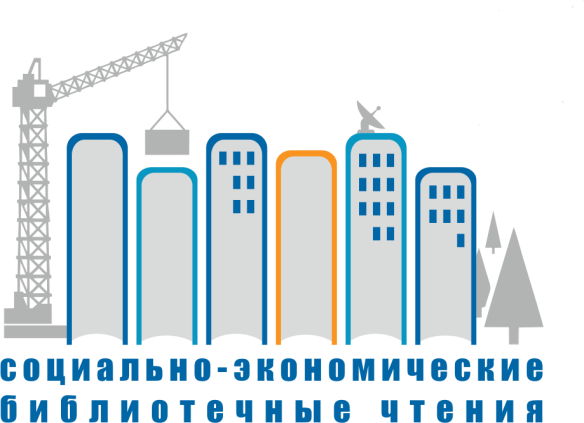 Департамент культуры Ханты-Мансийского автономного округа – ЮгрыБюджетное учреждение Ханты-Мансийского автономного округа – Югры «Государственная библиотека Югры»Федеральное государственное бюджетное учреждение науки Государственная публичная научно-техническая библиотека Сибирского отделения Российской академии наукФедеральное государственное бюджетное образовательное учреждение высшего образования «Челябинский государственный институт культуры»